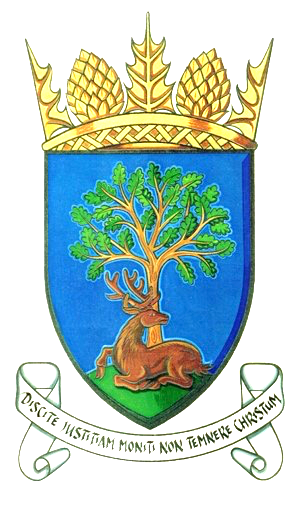 Royal Burgh of Falkland & Newton of Falkland Community CouncilAction Register April 2019Minute ReferenceActionOwnerAnticipated Completion DateStatus ReportDate Closed13.11.2018Item 7.iDischarge of effluent into burn.JSongoingKL asks if the estate will share their minute of meeting with SEPA to allow us to see their approach to the issue.13.11.2018Item 7.iiiPhone box at Newton of Falkland.PB and JSongoingMeeting at Newton on 24th April re the proposals for their village – an ideal time to consult with them.13.11.2018Item 7.vInstallation of playpark at BalmblaeDMacDongoingPark open. On the bridge planks replaced, handrail still to be repaired. Still awaiting repairs of access road.15.01.2019Item 6.1Return of Christmas Lights letter to be sent to Visit FalklandKLongoingCC still waiting response from Visit Falkland. Their AGM is postponed until 11th May – CC hope to resolve then.